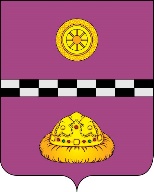 ПОСТАНОВЛЕНИЕШУöМ          от    23 января  2013 года                                                                                           № 4               пст. Иоссер, Республика КомиОб утверждении административного регламента предоставления муниципальной услуги по переводу жилого помещения в нежилое или нежилого помещения в жилое помещениеВ соответствии с Федеральным законом от 27 июля 2010 года №210-ФЗ «Об организации предоставления государственных и муниципальных нужд», Концепцией административной реформы в Российской Федерации в 2006 - 2010 годах, одобренной распоряжением Правительства Российской Федерации от 25 октября 2005 года № 1789-р, постановлением Правительства Российской Федерации от 11 ноября 2005 года № 679 «О порядке разработки и утверждения административных регламентов исполнения государственных функций (предоставления государственных услуг)», постановлением Правительства Республики Коми от 12 февраля 2009 года № 24 «О порядке разработки и утверждения административных регламентов исполнения государственных функций (предоставления государственных услуг) и в целях организации деятельности и повышения эффективности работы администрации сельского поселения «Иоссер» и на основании протеста прокуратуры от 28.12.2012 года № 07-03-2012:Утвердить административный регламент предоставления муниципальной услуги по переводу жилого помещения в нежилое или нежилого помещения в жилое помещение согласно приложению.Специалисту администрации сельского поселения «Иоссер»Долинской Т.В. обеспечить  размещение утверждённого Регламента на сайте администрации муниципального образования муниципального района «Княжпогостский» (www.emva11.ru).Считать утратившим силу постановление администрации сельского поселения «Иоссер» от 02.05.2012 года № 16 «Об утверждении административного регламента предоставления муниципальной услуги по переводу жилого помещения в нежилое или нежилого помещения в жилое помещение». Контроль за исполнением настоящего постановления оставляю за собой.            Главы сельского поселения   «Иоссер»			                Е.В. ГусакУтвержденпостановлением администрации сельского поселения «Иоссер»от 23 января 2013. № 4АДМИНИСТРАТИВНЫЙ РЕГЛАМЕНТпредоставления муниципальной услуги по переводу жилого помещения в нежилое или нежилого помещения в жилое помещение1. Общие положения1.1. Административный регламент предоставления муниципальной услуги по переводу жилого помещения в нежилое или нежилого помещения в жилое помещение (далее - Регламент) устанавливает сроки и последовательность административных процедур и административных действий администрации сельского поселения «Иоссер» (далее - Администрация), порядок взаимодействия между ее структурными подразделениями и должностными лицами, а также взаимодействие Администрации с заявителями, органами государственной власти, органами местного самоуправления в Республике Коми, а также учреждениями и организациями при предоставлении муниципальной услуги. 1.2. Заявителем на предоставление муниципальной услуги являются физические и юридические лица, должностные лица, в том числе, индивидуальные предприниматели, владеющие жилыми или нежилыми помещениями на праве собственности.1.3. Порядок информирования о правилах предоставления муниципальной услуги:1.3.1. Сведения о месте  нахождения, графике работы, телефонах  для  справок  и  консультаций, справочных телефонах структурных подразделений, официальном  сайте, электронной почте Администрации приводятся  в  приложении №1 к настоящему Регламенту.1.3.2. Порядок получения информации заявителями:а) Информацию о правилах предоставления муниципальной услуги, а также о ходе её предоставления можно получить непосредственно в администрации сельского поселения «Иоссер»:- при личном обращении;- по письменным обращениям заявителей;- с использованием средств телефонной связи;- посредством электронной почты;- посредством интернета: официальный сайт Администрации (www.emva11.ru). Портал государственных и муниципальных услуг (www.gosuslugi.ru) и Портал государственных услуг Республики Коми (www.pgu.rkomi.ru).б) информация о порядке предоставления муниципальной услуги также размещается на информационных стендах в помещении, где осуществляется предоставление муниципальной услуги.1.3.3. Специалист, осуществляющий консультирование (посредством телефона или лично) по вопросам предоставления муниципальной услуги, должен корректно и внимательно относится к заявителям, не унижая их чести и достоинства. Консультирование должно проводиться без больших пауз, лишних слов и эмоций.При консультировании по телефону специалист  должен назвать свою фамилию, имя, отчество, должность, а затем в вежливой форме четко и подробно проинформировать обратившегося по интересующим его вопросам.Если специалист, к которому обратилось заинтересованное лицо, не может ответить на вопрос самостоятельно, либо подготовка ответа требует продолжительного времени, то он может предложить заинтересованному лицу обратиться письменно либо назначить другое удобное для заинтересованного лица время для получения информации. Продолжительность устного информирования каждого заинтересованного лица составляет не более 10 минут. 1.3.4. 	Информирование заявителей в письменной форме о порядке предоставления муниципальной услуги осуществляется при письменном обращении заинтересованных лиц. При письменном обращении ответ направляется заинтересованному лицу в течение 30 календарных дней со дня поступления запроса.При консультировании по письменным обращениям заинтересованному лицу дается исчерпывающий ответ на поставленные вопросы, указываются фамилия, имя, отчество, должность и номер телефона исполнителя. 1.3.5.	Требования к размещению и оформлению визуальной, текстовой и мультимедийной информации.Тексты информационных материалов печатаются удобным для чтения шрифтом, без исправлений, наиболее важные места подчеркиваются.На информационном стенде и в сети Интернет размещается информация,  о местонахождении  и графике работы структурного подразделения Администрации, на которое возложено предоставление данной муниципальной услуги, а также следующая информация:а)	текст административного регламента;б)	блок-схема и краткое описание порядка предоставления муниципальной услуги;в)	перечень документов, необходимых для предоставления муниципальной услуги;г)	образец формы заявления на выдачу разрешения о переводе жилого помещения в нежилое помещение или нежилого помещения в жилое помещение.Стандарт предоставления муниципальной услуги 2.1. Наименование муниципальной услуги – перевод жилого помещения в нежилое или нежилого помещения в жилое помещение.  2.2. Наименование органа, предоставляющего муниципальную услугу – администрация сельского поселения «Иоссер».2.3. Результат предоставления муниципальной услуги – выдача решения о переводе (об отказе в переводе) жилого помещения в нежилое помещение или нежилого помещения в жилое помещение; 2.4. Срок предоставления муниципальной услуги  не должен превышать одного месяца и начинает исчисляться с даты получения от физических или юридических лиц, должностных лиц, в том числе, индивидуальных предпринимателей, заявления о выдаче разрешения о переводе жилого помещения в нежилое помещение или нежилого помещения в жилое помещение.	2.5. Правовые основания для предоставления муниципальной услуги.Предоставление муниципальной услуги осуществляется в соответствии с:Гражданским кодексом Российской Федерации («Российская газета» №238-239 от 08.12.1994 года),Жилищным кодексом Российской Федерации («Российская газета» №1 от 12.01.2005 года),Федеральный закон от 06.10.2003 года №131-ФЗ «Об общих принципах организации местного самоуправления в Российской Федерации» («Российская газета» №202 от 08.10.2003 года),Федеральный закон от 2 мая . № 59-ФЗ «О порядке рассмотрения обращений граждан Российской Федерации» («Собрание законодательства Российской Федерации», 2006, № 19, ст. 2060),Федеральный закон от 27 июля 2010 года № 210-ФЗ «Об организации предоставления государственных и муниципальных услуг» («Собрание законодательства Российской Федерации», 2010, № 31, ст. 4179; «Российская газета», 2010, № 168),Закон Республики Коми от 11 мая . № 47-РЗ «О реализации прав граждан на обращение в Республике Коми» («Ведомости нормативных актов органов государственной власти Республики Коми», 2010, № 17, ст. 387),	Правилами содержания общего имущества в многоквартирном доме, утвержденными постановлением Правительства Российской Федерации от 13.08.2006 года №491(«Российская газета» №184 от 22.08.2006 года).2.7. Исчерпывающий перечень документов, необходимых в соответствии с законодательными или иными нормативными правовыми актами для предоставления муниципальной услуги, предоставляемых заявителем самостоятельно:Заявление (рекомендованная форма заявления представлена в приложении №2).К заявлению прикладываются:- правоустанавливающие документы на переводимое помещение (подлинники или засвидетельствованные в нотариальном порядке копии);- план переводимого помещения с его техническим описанием (в случае, если переводимое помещение является жилым, технический паспорт такого помещения);- поэтажный план дома, в котором находится переводимое помещение;- подготовленный и оформленный в установленном порядке проект переустройства и (или) перепланировки переводимого помещения (в случае, если переустройства и (или) перепланировка требуются для обеспечения использования такого помещения в качестве жилого или нежилого помещения);- письменное согласие собственников помещений в многоквартирном доме на перевод жилого помещения в нежилое помещение и нежилого помещения в жилое помещение и переустройство и (или) перепланировку такого помещения.2.8. Исчерпывающий перечень оснований для отказа в приёме документов, необходимых для предоставления муниципальной услуги.В соответствии с законодательством Российской Федерации оснований для отказа в приёме документов, необходимых для предоставления муниципальной услуги не имеется.2.9. Перечень оснований для отказа в предоставлении муниципальной услуги:2.9.1. представление неполного комплекта документов, необходимых для предоставления муниципальной услуги;2.9.2. не соблюдение условий перевода жилого помещения в нежилое помещение или нежилого помещения в жилое помещение, предусмотренных статьей 22 Жилищного Кодекса Российской Федерации:- перевод жилого помещения в нежилое помещение не допускается, если доступ к переводимому помещению невозможен без использования помещений, обеспечивающих доступ к жилым помещениям, или отсутствует техническая возможность оборудовать такой доступ к данному помещению, если переводимое помещение является частью жилого помещения либо используется собственником данного помещения или иным гражданином в качестве места постоянного проживания, а также, если право собственности на переводимое помещение обременено правами каких-либо лиц;- перевод квартиры в многоквартирном доме в нежилое помещение допускается только в случаях, если такая квартира расположена на первом этаже указанного дома или выше первого этажа, но помещения, расположенные непосредственно под квартирой, переводимой в нежилое помещение, не являются жилыми;- перевод нежилого помещения в жилое помещение не допускается, если такое помещение не отвечает установленным требованиям или отсутствует возможность обеспечить соответствие такого помещения установленным требованиям либо если право собственности на такое помещение обременено правами каких-либо лиц;2.9.3. не соответствие проекта переустройства и (или) перепланировки жилого помещения требованиям пожарной безопасности, санитарно-гигиеническим, экологическим и иным требованиям законодательства, в том числе, требованиям к использованию нежилых помещений в многоквартирных домах.2.9.4.если в письменном обращении физического лица и индивидуального предпринимателя не указаны фамилия гражданина, направившего обращение, и его почтовый адрес;2.9.5. если в письменном обращении должностного лица не указаны его фамилия, занимаемая должность и почтовый адрес;2.9.6. если в письменном обращении юридического лица не указано наименование юридического лица, направившего обращение, и его почтовый адрес;2.9.7. если письменное обращение физического и юридического лица, должностного лица и индивидуального предпринимателя подписано не уполномоченным лицом;2.9.8. если текст письменного обращения не поддается прочтению;если в письменном обращении заявителя содержатся нецензурные, либо оскорбительные выражения, угрозы жизни, здоровью и имуществу должностных лиц Инспекции, а также членов их семей.Решение об отказе в предоставлении муниципальной услуги  при наличии данных заявителя и его почтового адреса доводится до заявителя в срок не более тридцати календарных дней с даты регистрации обращения.2.10. Предоставление муниципальной услуги  не осуществляется в отношении одноквартирных жилых домов, находящихся в собственности граждан.2.11. Предоставление муниципальной услуги осуществляется на бесплатной основе.2.12. Максимальный срок ожидания в очереди при подаче заявления на предоставление муниципальной услуги и при получении результата предоставления муниципальной услуги не должен превышать 30 минут.2.13. Срок регистрации заявления заявителя на  предоставлении муниципальной услуги: - поступившее заявление заявителя регистрируется в день поступления специалистом администрации сельского поселения «Иоссер» ответственного за систему делопроизводства Администрации.2.14. Требования к месту предоставления муниципальной услуги:Помещения для предоставления муниципальной услуги предпочтительно размещать на нижних этажах зданий.Вход в здание оборудован удобной лестницей с поручнями, а также пандусами для беспрепятственного передвижения инвалидных колясок (при строительстве новых зданий).В помещениях оборудован сектор для информирования, ожидания и приема граждан (далее – сектор).Габаритные размеры, очертания и свойства сектора обеспечивают оптимальные условия для работы сотрудников Администрации, а также комфортное обслуживание заявителей.В секторе естественное и искусственное освещение, окна оборудованы регулируемыми устройствами типа жалюзи, занавесей, внешних козырьков и другими. Помещение оснащается оборудованием для поддержания температуры, влажности и скорости движения воздуха в соответствии с действующими санитарными нормами микроклимата производственных помещений.Сектор оснащен стульями, столами и оборудован максимально заметными, хорошо просматриваемыми и функциональными стендами, писчей бумагой и канцелярскими принадлежностями, а также текстом Регламента.	2.15. Показатели доступности и качества муниципальной услуги.2.16. Иные требования, учитывающие особенности предоставления муниципальной услуги в электронной форме. Сведения о предоставлении муниципальной услуги и форма заявления на предоставление муниципальной услуги размещается на Портале государственных и муниципальных услуг (www.gosuslugi.ru) и Портале государственных услуг Республики Коми (www.pgu.rkomi.ru).Административные процедуры(состав, последовательность и сроки выполнения административных процедур, требования к порядку их выполнения, в том числе особенности выполнения административных процедур в электронной форме)Предоставление муниципальной услуги включает в себя следующие административные процедуры:прием и регистрация документов заявителя;рассмотрение заявления заявителя и принятие решения о выдаче решения о переводе или отказе в переводе жилого помещения в нежилое помещение или нежилого помещения в жилое помещение.Последовательность административных процедур предоставления муниципальной услуги представлена в блок-схеме (приложение №4).3.1. Прием и регистрация документов заявителя. 3.1.1. Основанием для начала административной процедуры  является обращение в Администрацию заявителя с заявлением и документами, указанными в пункте 2.7 настоящего Регламента.3.1.2. При получении документов специалист администрации сельского поселения «Иоссер», в день получения или на следующий день регистрирует их в журнале регистрации поступивших документов. 3.1.3. Зарегистрированные документы передаются в день регистрации лицу, полномочному осуществлять их рассмотрение и принимать по ним решение.3.1.4. Результатом административной процедуры являются переданные на рассмотрение документы.3.2. Рассмотрение заявления заявителя и принятие решения о выдаче разрешения о переводе или отказе  в переводе жилого помещения в нежилое помещение или нежилого помещения в жилое помещение.3.2.1. Основанием для начала административной процедуры  являются переданные на рассмотрение документы.3.2.2. При рассмотрении документов заявителя должностное лицо, ответственное за рассмотрение определяет: а) наличие приложенных к заявлению документов, перечисленных в пункте 2.7 настоящего Регламента;б) соблюдение условий перевода жилого помещения в нежилое помещение или нежилого помещения в жилое помещение, предусмотренных статьей 22 Жилищного Кодекса Российской Федерации:- перевод жилого помещения в нежилое помещение не допускается, если доступ к переводимому помещению невозможен без использования помещений, обеспечивающих доступ к жилым помещениям, или отсутствует техническая возможность оборудовать такой доступ к данному помещению, если переводимое помещение является частью жилого помещения либо используется собственником данного помещения или иным гражданином в качестве места постоянного проживания, а также, если право собственности на переводимое помещение обременено правами каких-либо лиц;- перевод квартиры в многоквартирном доме в нежилое помещение допускается только в случаях, если такая квартира расположена на первом этаже указанного дома или выше первого этажа, но помещения, расположенные непосредственно под квартирой, переводимой в нежилое помещение, не являются жилыми;- перевод нежилого помещения в жилое помещение не допускается, если такое помещение не отвечает установленным требованиям или отсутствует возможность обеспечить соответствие такого помещения установленным требованиям либо если право собственности на такое помещение обременено правами каких-либо лиц;в) соответствие проекта переустройства и (или) перепланировки жилого помещения требованиям пожарной безопасности, санитарно-гигиеническим, экологическим и иным требованиям законодательства, в том числе, требованиям к использованию нежилых помещений в многоквартирных домах.3.2.3. По результатам рассмотрения документов заявителя, должностным лицом, полномочным осуществлять рассмотрение документов, в срок, не превышающий  27 календарных дней принимаются следующие решения:- о переводе жилого помещения в нежилое помещение или нежилого помещения в жилое помещение;- об отказе в переводе жилого помещения в нежилое помещение или нежилого помещения в жилое помещение.3.2.4. Решение о переводе (об отказе в переводе) жилого помещения в нежилое помещение или нежилого помещения в жилое помещение оформляется в виде решения Администрации. 3.2.5. Решение об отказе в выдаче разрешения на перевод жилого помещения в нежилое помещение или нежилого помещения в жилое помещение должно содержать перечень нарушений, послуживших основанием для отказа.3.2.6. Должностное лицо, полномочное осуществлять рассмотрение документов заявителя, не позднее чем через три рабочих дня со дня принятия одного из указанных в п.3.2.3. решений выдает или направляет по адресу, указанному в заявлении, заявителю документ, подтверждающий принятие одного из указанных решений.3.2.7. Форма и содержание данного документа устанавливаются уполномоченным Правительством Российской Федерации федеральным органом исполнительной власти. Администрация поселения одновременно с выдачей или направлением заявителю данного документа информирует о принятии указанного решения собственников помещений, примыкающих к помещению, в отношении которого принято указанное решение.Форма и содержание данного документа установлены Постановлением Правительства Российской Федерации от 10.08.2005 № 502 «Об утверждении формы уведомления о переводе (отказе в переводе) жилого (нежилого) помещения в нежилое (жилое) помещение».В случае необходимости проведения переустройства, и (или) перепланировки переводимого помещения, и (или) иных работ для обеспечения использования такого помещения в качестве жилого или нежилого помещения данное уведомление должно содержать требование об их проведении, перечень иных работ, если их проведение необходимо.Уведомление также подтверждает окончание перевода помещения и является основанием использования помещения в качестве жилого или нежилого помещения, если для такого использования не требуется проведение его переустройства, и (или) перепланировки, и (или) иных работ.Если для использования помещения в качестве жилого или нежилого помещения требуется проведение его переустройства, и (или) перепланировки, и (или) иных работ, указанное уведомление является основанием проведения соответствующих переустройства, и (или) перепланировки с учетом проекта переустройства и (или) перепланировки, представлявшегося заявителем, и (или) иных работ с учетом перечня таких работ, указанных в уведомлении (п.п. 6, 7, 8 ст. 23 Жилищного кодекса Российской Федерации).3.2.8. Результатом выполнения административной процедуры является выдача уведомления о переводе (об отказе в переводе) жилого помещения в нежилое помещение или нежилого помещения в жилое помещение.4. Формы контроля за исполнением административного регламента 4.1. Текущий контроль за соблюдением и исполнением должностными лицами Администрации положений настоящего Регламента и иных нормативных правовых актов, а также принятием решений ответственными должностными лицами Администрации осуществляет глава сельского поселения «Иоссер».  Контроль за полнотой и качеством предоставления муниципальной услуги осуществляется путем проведения:- плановых проверок. Плановые проверки проводятся в соответствии с планом работы Администрации, но не  чаще одного раза в два года. Плановые проверки проводятся главой сельского поселения «Иоссер», а также иными уполномоченными должностными лицами.начальником структурного подразделения.- внеплановых проверок. Внеплановые проверки проводятся в случае поступления обращений физических или юридических лиц с жалобами на нарушения их прав и законных интересов (далее - заявители).Контроль за предоставлением муниципальной услуги может быть осуществлен со стороны граждан, их объединений и организаций в соответствии с законодательством Российской Федерации.Должностные лица структурного подразделения, виновные в несоблюдении или ненадлежащем соблюдении требований настоящего административного регламента, привлекаются к дисциплинарной ответственности, а также несут гражданско-правовую, административную и уголовную ответственность в порядке, установленном федеральными законами.Персональная ответственность должностных лиц структурного подразделения закрепляется в их должностных инструкциях.5. Досудебное (внесудебное) обжалование заявителем решений и действий (бездействия) органа, предоставляющего муниципальную услугу, должностного лица органа, предоставляющего муниципальную услугу, либо муниципального служащего5.1. Предмет досудебного (внесудебного) обжалования заявителем решений и действий (бездействия) органа, предоставляющего муниципальную услугу, должностного лица органа, предоставляющего муниципальную услугу, либо муниципального служащегоЗаявитель может обратиться с жалобой, в том числе в следующих случаях:1) нарушение срока регистрации запроса заявителя о предоставлении муниципальной услуги;2) нарушение срока предоставления муниципальной услуги;3) требование у заявителя документов, не предусмотренных нормативными правовыми актами Российской Федерации, нормативными правовыми актами субъектов Российской Федерации, муниципальными правовыми актами для предоставления муниципальной услуги;4) отказ в приеме документов, предоставление которых предусмотрено нормативными правовыми актами Российской Федерации, нормативными правовыми актами субъектов Российской Федерации, муниципальными правовыми актами для предоставления муниципальной услуги, у заявителя;5) отказ в предоставлении муниципальной услуги, если основания отказа не предусмотрены федеральными законами и принятыми в соответствии с ними иными нормативными правовыми актами Российской Федерации, нормативными правовыми актами субъектов Российской Федерации, муниципальными правовыми актами;6) затребование с заявителя при предоставлении муниципальной услуги платы, не предусмотренной нормативными правовыми актами Российской Федерации, нормативными правовыми актами субъектов Российской Федерации, муниципальными правовыми актами;7) отказ органа, предоставляющего муниципальную услугу, должностного лица органа, предоставляющего муниципальную услугу, в исправлении допущенных опечаток и ошибок в выданных в результате предоставления муниципальной услуги документах либо нарушение установленного срока таких исправлений.5.2. Общие требования к порядку подачи и рассмотрения жалобы1. Жалоба подается в письменной форме на бумажном носителе, в электронной форме в орган, предоставляющий муниципальную услугу. Жалобы на решения, принятые руководителем органа, предоставляющего муниципальную услугу, подаются в вышестоящий орган (при его наличии) либо в случае его отсутствия рассматриваются непосредственно руководителем органа, предоставляющего муниципальную услугу.2. Жалоба может быть направлена по почте, через многофункциональный центр, с использованием информационно-телекоммуникационной сети "Интернет", официального сайта органа, предоставляющего муниципальную услугу, единого портала государственных и муниципальных услуг либо регионального портала государственных и муниципальных услуг, а также может быть принята при личном приеме заявителя.3. В случае, если федеральным законом установлен порядок (процедура) подачи и рассмотрения жалоб на решения и действия (бездействие) органов, предоставляющих муниципальные услуги, должностных лиц органов, предоставляющих муниципальные услуги, либо муниципальных служащих, для отношений, связанных с подачей и рассмотрением указанных жалоб, нормы п. 5.1. не применяются.4. Особенности подачи и рассмотрения жалоб на решения и действия (бездействие) органов местного самоуправления и их должностных лиц, муниципальных служащих устанавливаются нормативными муниципальными правовыми актами.5. Жалоба должна содержать:1) наименование органа, предоставляющего муниципальную услугу, должностного лица органа, предоставляющего муниципальную услугу, либо муниципального служащего, решения и действия (бездействие) которых обжалуются;2) фамилию, имя, отчество (последнее - при наличии), сведения о месте жительства заявителя - физического лица либо наименование, сведения о месте нахождения заявителя - юридического лица, а также номер (номера) контактного телефона, адрес (адреса) электронной почты (при наличии) и почтовый адрес, по которым должен быть направлен ответ заявителю;3) сведения об обжалуемых решениях и действиях (бездействии) органа, предоставляющего муниципальную услугу, должностного лица органа, предоставляющего муниципальную услугу, либо муниципального служащего;4) доводы, на основании которых заявитель не согласен с решением и действием (бездействием) органа, предоставляющего муниципальную услугу, должностного лица органа, предоставляющего муниципальную услугу, либо муниципального служащего. Заявителем могут быть представлены документы (при наличии), подтверждающие доводы заявителя, либо их копии.6. Жалоба, поступившая в орган, предоставляющий муниципальную услугу, подлежит рассмотрению должностным лицом, наделенным полномочиями по рассмотрению жалоб, в течение пятнадцати рабочих дней со дня ее регистрации, а в случае обжалования отказа органа, предоставляющего муниципальную услугу, должностного лица органа, предоставляющего муниципальную услугу, в приеме документов у заявителя либо в исправлении допущенных опечаток и ошибок или в случае обжалования нарушения установленного срока таких исправлений - в течение пяти рабочих дней со дня ее регистрации. Правительство Российской Федерации вправе установить случаи, при которых срок рассмотрения жалобы может быть сокращен.7. По результатам рассмотрения жалобы орган, предоставляющий муниципальную услугу, принимает одно из следующих решений:1) удовлетворяет жалобу, в том числе в форме отмены принятого решения, исправления допущенных органом, предоставляющим муниципальную услугу, опечаток и ошибок в выданных в результате предоставления муниципальной услуги документах, возврата заявителю денежных средств, взимание которых не предусмотрено нормативными правовыми актами Российской Федерации, нормативными правовыми актами субъектов Российской Федерации, муниципальными правовыми актами, а также в иных формах;2) отказывает в удовлетворении жалобы.8. Не позднее дня, следующего за днем принятия решения, указанного в пп. 7 настоящего пункта, заявителю в письменной форме и по желанию заявителя в электронной форме направляется мотивированный ответ о результатах рассмотрения жалобы.9. В случае установления в ходе или по результатам рассмотрения жалобы признаков состава административного правонарушения или преступления должностное лицо, наделенное полномочиями по рассмотрению жалоб в соответствии с пп. 1 настоящего пункта, незамедлительно направляет имеющиеся материалы в органы прокуратуры.10. Положения настоящего раздела, устанавливающие порядок рассмотрения жалоб на нарушения прав граждан и организаций при предоставлении муниципальных услуг, не распространяются на отношения, регулируемые Федеральным законом от 2 мая 2006 года N 59-ФЗ "О порядке рассмотрения обращений граждан Российской Федерации".Статья 11.3. Информационная система досудебного (внесудебного) обжалованияВ Российской Федерации создается федеральная информационная система досудебного (внесудебного) обжалования, которая является федеральной государственной информационной системой. Создание и функционирование федеральной информационной системы досудебного (внесудебного) обжалования регулируются федеральными законами и правовыми актами Правительства Российской Федерации.________________________Приложение № 1к административному регламентуСВЕДЕНИЯ 
О МЕСТЕ НАХОЖДЕНИЯ, КОНТАКТНЫХ ТЕЛЕФОНАХ,ИНТЕРНЕТ-АДРЕСЕ ОРГАНА МЕСТНОГО САМОУПРАВЛЕНИЯ В РЕСПУБЛИКЕ КОМИМесто нахождения Администрации сельского поселения «Иоссер»: пст Иоссер, Княжпогостский район, Республика Коми, ул. Береговая дом 9 График работы Администрации:понедельник - четверг с 9-00 до 18-00 пятница: с 9-00 до 13-00, перерыв на обед с 13-00 до 14-00.     суббота, воскресенье - выходные дни. Справочные телефоны Администрации сельского поселения «Иоссер»:Глава сельского поселения –  8(2139)93-2-25;специалист администрации – 8(2139) 93-2-25.Адрес электронной почты администрации сельского поселения «Иоссер»: iosser@ mail.ru.____________________Приложение № 2к административному регламентуГлаве сельского поселения «Иоссер» _____________________________________________________________________________________________________________________ (Ф.И.О. гражданина, индивидуального предпринимателя; должность и Ф.И.О. должностного лица; наименование организации; юридический и фактический адрес, контактные телефоны)ЗАЯВЛЕНИЕ.	В соответствии со статьей 23 Жилищного кодекса Российской Федерации прошу выдать разрешение на перевод, принадлежащего мне (либо наименование юридического лица) по праву собственности, жилого помещения (нежилого помещения), расположенного по адресу:________________________________________________________________________________________в нежилое  помещение (в жилое помещение), для дальнейшего использования его в качестве (для проживания, либо указывается иная цель).	Право собственности на переводимое помещение не обременено правами иных лиц.	К заявлению прилагаются:Правоустанавливающие документы на переводимое помещение (подлинники или засвидетельствованные в нотариальном порядке копии),План переводимого помещения с его техническим описанием (в случае, если переводимое помещение является жилым, технический паспорт такого помещения),Поэтажный план дома, в котором находится переводимое помещение,Подготовленный и оформленный в установленном порядке проект переустройства и (или) перепланировки переводимого помещения (в случае, если переустройство и (или) перепланировка требуется для обеспечения использования такого помещения в качестве жилого или нежилого помещения).Подпись: гражданина, индивидуального предпринимателя, должностного лица, руководителя юридического лица.Приложение № 3к административному регламентуБлок-схема предоставления муниципальной услуги ПоказателиЕдиницаизмеренияНормативное значение показателяПоказатели доступностиПоказатели доступностиПоказатели доступностиНаличие возможности получения муниципальной услуги в электронном виде (в соответствии с этапами перевода муниципальных услуг на предоставление в электронном виде)да/нетдаПоказатели качестваПоказатели качестваПоказатели качестваУдельный вес рассмотренных в установленный срок заявлений на предоставление муниципальной услуги, в общем количестве заявлений на предоставление муниципальной услуги%100Удельный вес количества обоснованных жалоб в общем количестве заявлений на предоставление муниципальной услуги%0